Консультация для родителей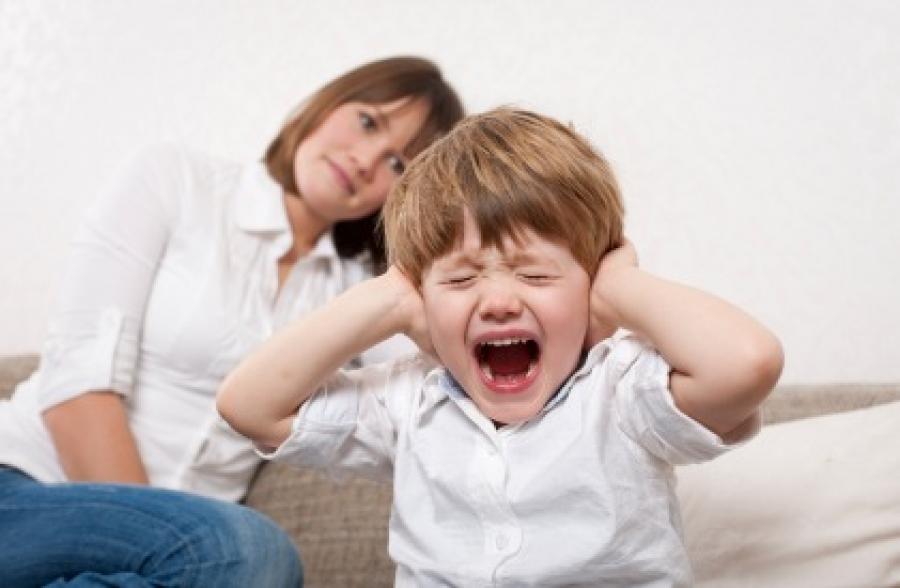 Как помочь ребёнку повзрослеть? Кризис трёх лет.        Данная консультация поможет родителям малышей разобраться в понятии "кризис трёх лет", а также, что делать, как себя вести, как реагировать на некоторые выходки изменившегося ребёнка, а главное, как помочь малышу справиться с самим собой.Ребенок постоянно развивается, а всякому процессу развития свойственны скачкообразные переходы – кризисы. Они необходимы – это движущая сила развития. Кризис трех лет – это важный этап в процессе психологического развития ребенка. У ребенка начинает формироваться личность.         «Я сам!» - это то самое новообразование, с которого и начинается кризис трех лет. Ребенок хочет ощущать себя взрослым и самостоятельным, он уже имеет собственное «хочу» и готов отстаивать его перед взрослыми.Кризис 3 лет: симптомы          Если ребенок внезапно совсем отбился от рук, вспомните о его возрасте. Кризис 3 лет необязательно посетит ребенка непосредственно в его третий день рождения. Период отрицания и упрямства может начаться за полгода до трехлетия или на полгода позже.Вы столкнулись с кризисом 3 лет, если ребенок:• постоянно проверяет границы дозволенного;• устраивает истерики по любому поводу и без;• требует купить нужную ему игрушку, рыдая и катаясь по полу в магазине;• на прогулке убегает в противоположную от вас сторону;• не реагирует на просьбы и слово «нельзя»;• негативно воспринимает любые ваши предложения;• на все отвечает «нет», «не хочу», «не буду»;• пытается все делать самостоятельно и по-своему: сам натягивает куртку, сам садится есть, если что-то не получается — закатывает истерику;• не поддается переубеждению.Причины кризиса 3 лет     В возрасте трех лет ребенок пытается отделять свое «я» от родительского. Он начинает осознавать себя отдельной самостоятельной личностью со своими желаниями, которые нужно отстаивать. Детский кризис 3 лет часто проявляется в демонстративном и даже тираническом поведении ребенка: он устраивает истерики на пустом месте и не соглашается буквально ни с чем. Ребенок как будто специально хочет сделать назло, наоборот, вопреки желаниям родителей. Конечно, такое поведение вызывает у родителей недоумение и раздражение, но следует помнить, что ребенок упрямится и говорит «нет» не для того, чтобы вам досадить. Он просто не знает других способов утвердиться как личность. Как пережить кризис 3 лет, ребенку должны показать родители.     Важно отличать нормальные проблемы роста от избалованности либо от капризов малыша, связанных с нехваткой маминой любви и тепла.1. Негативизм. На ВСЕ предложения взрослых ребенок заведомо отвечает отказом.- Машенька, пойдем гулять?- Не-ет! Не пойдем!- Ну хорошо, тогда дома поиграем!- Не-ет! Не хочу дома!- Пойдем тогда в гости сходим.- Не-ет! Не пойдем в гости!         Ребенок отвечает отказом только потому, что предложение исходит от взрослого. На самом деле малышу хочется гулять! Да и в гости, ох, как хочется, но ведь не он это предложил…2. Упрямство. Малыш настаивает на чем-то только потому, что он сам это предложил.- Купи шарик!Мама покупает, но через минуту шарик уже не нужен.- Купи машинку!- Она тебе нужна?- Да-а-а!Через минуту интерес к машинке иссяк, и она валяется без колес. Объяснение простое: ни шарик, ни машинка на самом деле не интересны, важно настоять на своем. Попробуй мама не купи - истерика! Но упрямство нужно отличить от настойчивости: в другие моменты машинка представляет настоящий исследовательский интерес и долго служит верой и правдой.3. Строптивость. Малыш вдруг восстает против обычных дел, которые раньше выполнял без проблем. Категорически отказывается умываться, есть, гулять с собакой и т. п.4. Своеволие. Теперь всегда на первый план выходит то самое до боли знакомое «Я сам!». Он норовит делать сам все, что умеет и не умеет. Многое пока не получается, он понимает, что нужно обратиться за помощью к взрослому, но гордость не позволяет, ведь он и сам уже взрослый! Бедного маленького человека раздирает внутреннее противоречие: и сам не могу, и просить взрослых не могу. Конфликт, горе, истерика, рев…5. Протест, бунт. Малыш со всеми идет на конфликт, причем родителям кажется, что он злостно издевается над ними. Бросает игрушку:- Подними! - командует маме.- Нет уж, сам подними.- Не могу-у! Ты подними! - и истерика.6. Обесценивание. Демонстративно ломает игрушки, выворачивает косметичку и рисует лучшей маминой помадой по стенам. Может ввернуть в речь грубые и даже матерные слова, услышанные где-то. Психологи объясняют: тем самым он напоминает: «Я здесь главный!».7. Деспотизм и ревность.- Я сказал, что папа будет сидеть на этом стуле, а не в кресле!Попробуй папа пересесть - истерика! Если в семье есть другие дети, маленький деспот будет назло выбрасывать их игрушки, сталкивать «соперника» с маминых коленей.Что делать родителям, чтобы помочь ребенку пережить кризис трех лет.• Постарайтесь выработать правильную линию своего поведения, станьте более гибкими, расширьте права и обязанности ребенка.• Позвольте малышу быть самостоятельным. Не вмешивайтесь (По-возможности) в дела ребенка, если он не просит.• Помните, что ребенок как бы испытывает Ваш характер, проверяя по несколько раз в день, действительно ли то, что было запрещено утром, запретят и вечером. Проявите твердость. Установите четкие запреты (нельзя убегать на улице от мамы, трогать горячую плиту и т. д.). Запретов не должно быть слишком много. Этой линии поведения должны придерживаться все члены семьи (или хотя бы папа с мамой).• Помните, что ребенок многие слова и поступки повторяет за Вами, поэтому следите за собой (если мама излишне эмоциональна, привередлива, то дочь, скорее всего, будет такой же).• При вспышках упрямства, гнева попробуйте отвлечь малыша на что–нибудь нейтральное.• Используйте игру для сглаживания кризисных вспышек. Например, если ребенок отказывается есть, не настаивайте, посадите мишку за стол и пусть малыш его кормит, но мишка хочет есть. по-очереди - ложка ему, ложка Коле.       Искусству ладить с ребенком, необходимо учиться, здесь вам помогут фантазия, юмор и бесконечное терпение. Не позволяйте гневу овладевать вами. Гнев лишает человека разума. Преодолейте его один раз, и в следующий вам уже легче будет сдержать его, а потом и вовсе в душе поселится только сочувствие и желание помочь своему малышу в трудный период его жизни.       Не ждите и не надейтесь, что ваш ребенок будет в точности таким, каким вы его хотите видеть. Такого не бывает. Дети всегда идут своим путем. Поэтому меньше думайте о том, каким ваш ребенок должен быть, а внимательнее смотрите, какой он есть.         Думайте, как ему помочь, а не как его исправить.